决策、执行、监督成员信息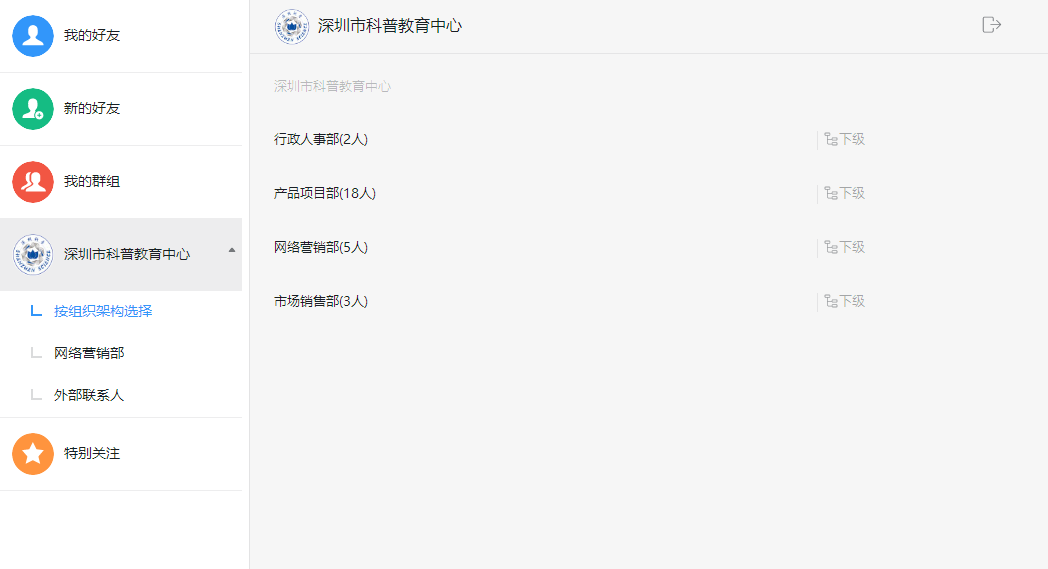 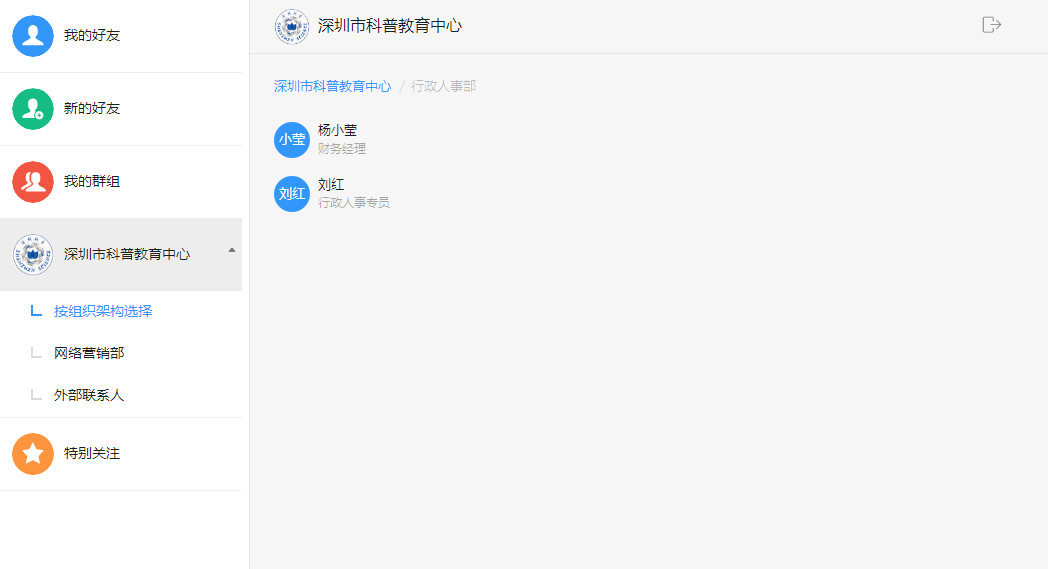 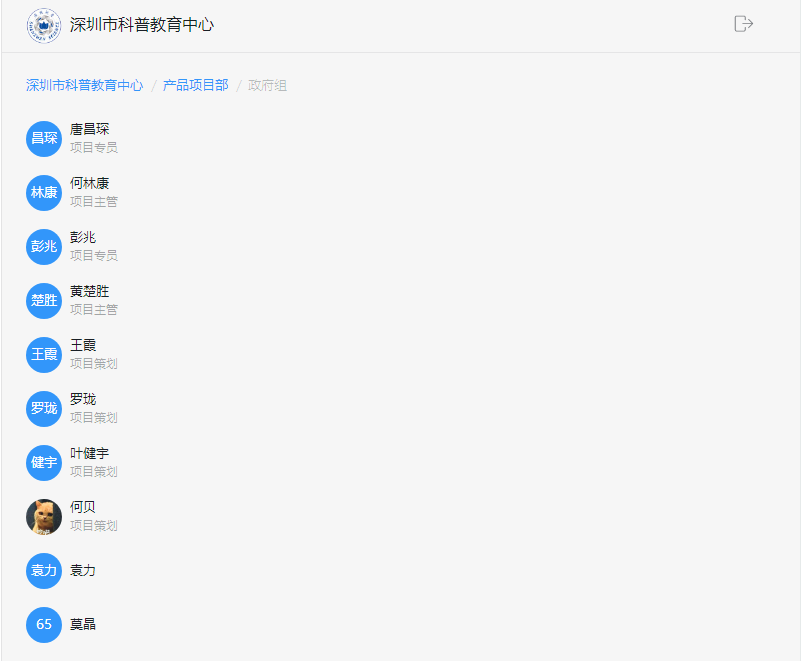 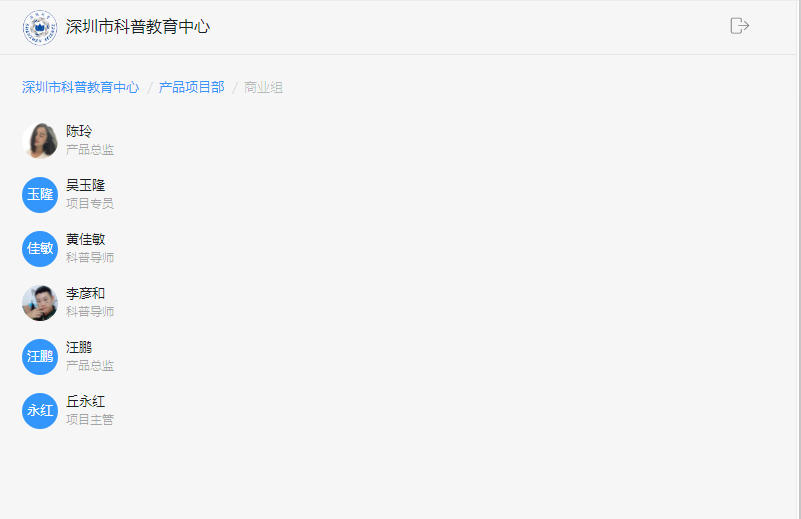 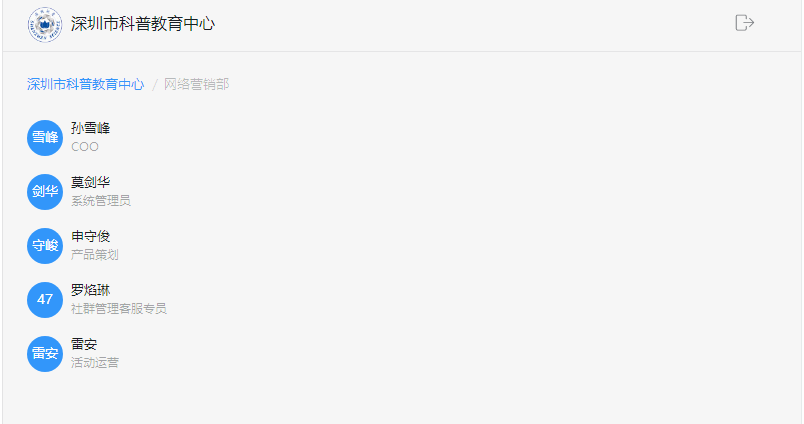 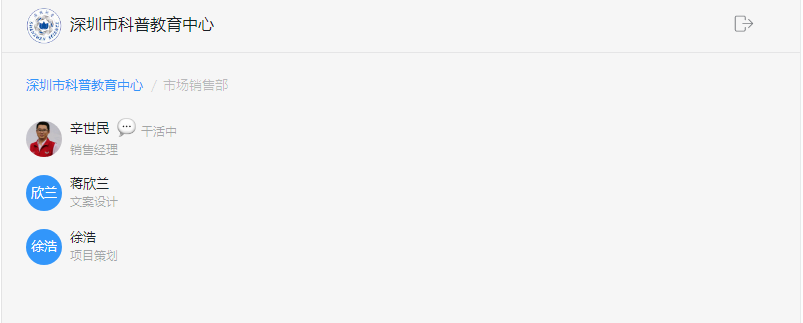 